Course unitDescriptor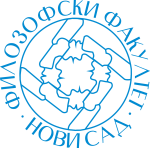 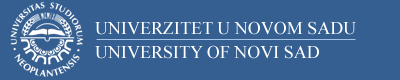 Course unitDescriptorFaculty of PhilosophyFaculty of PhilosophyGENERAL INFORMATIONGENERAL INFORMATIONGENERAL INFORMATIONGENERAL INFORMATIONStudy program in which the course unit is offeredStudy program in which the course unit is offeredGerman studiesGerman studiesCourse unit titleCourse unit titleТЕОРИЈА ЖАНРОВАТЕОРИЈА ЖАНРОВАCourse unit codeCourse unit code15НЈНЈ01115НЈНЈ011Type of course unit Type of course unit CompulsoryCompulsoryLevel of course unitLevel of course unitBABAField of Study (please see ISCED)Field of Study (please see ISCED)0232 Languages and Literature0232 Languages and LiteratureSemester when the course unit is offeredSemester when the course unit is offeredsummersummerYear of study (if applicable)Year of study (if applicable)1.1.Number of ECTS allocatedNumber of ECTS allocated66Name of lecturer/lecturersName of lecturer/lecturersDoc. dr Milica PasulaDoc. dr Milica PasulaName of contact personName of contact personDoc. dr Milica PasulaDoc. dr Milica PasulaMode of course unit deliveryMode of course unit deliveryFace-to-faceFace-to-faceCourse unit pre-requisites (e.g. level of language required, etc)Course unit pre-requisites (e.g. level of language required, etc)Kurs se održava na srpskom  (min. B2)Kurs se održava na srpskom  (min. B2)PURPOSE AND OVERVIEW (max 5-10 sentences)PURPOSE AND OVERVIEW (max 5-10 sentences)PURPOSE AND OVERVIEW (max 5-10 sentences)PURPOSE AND OVERVIEW (max 5-10 sentences)Стицање жанровских компетенција односно оспособљавање за препознавање, опис и анализу жанровских карактеристика. Размишљање о књижевним делима из перспективе њихове припадности одређеном књижевном роду, врсти или подврсти, припрема студената за самосталну примену наученог током студија у оквиру курсева из историје немачке књижевности.Стицање жанровских компетенција односно оспособљавање за препознавање, опис и анализу жанровских карактеристика. Размишљање о књижевним делима из перспективе њихове припадности одређеном књижевном роду, врсти или подврсти, припрема студената за самосталну примену наученог током студија у оквиру курсева из историје немачке књижевности.Стицање жанровских компетенција односно оспособљавање за препознавање, опис и анализу жанровских карактеристика. Размишљање о књижевним делима из перспективе њихове припадности одређеном књижевном роду, врсти или подврсти, припрема студената за самосталну примену наученог током студија у оквиру курсева из историје немачке књижевности.Стицање жанровских компетенција односно оспособљавање за препознавање, опис и анализу жанровских карактеристика. Размишљање о књижевним делима из перспективе њихове припадности одређеном књижевном роду, врсти или подврсти, припрема студената за самосталну примену наученог током студија у оквиру курсева из историје немачке књижевности.LEARNING OUTCOMES (knowledge and skills)LEARNING OUTCOMES (knowledge and skills)LEARNING OUTCOMES (knowledge and skills)LEARNING OUTCOMES (knowledge and skills)Студент поседује жанровске компетенције неопходне за анализу и интерпретацију књижевних дела у оквиру изучавања историје књижевности у наредним семестрима.Студент поседује жанровске компетенције неопходне за анализу и интерпретацију књижевних дела у оквиру изучавања историје књижевности у наредним семестрима.Студент поседује жанровске компетенције неопходне за анализу и интерпретацију књижевних дела у оквиру изучавања историје књижевности у наредним семестрима.Студент поседује жанровске компетенције неопходне за анализу и интерпретацију књижевних дела у оквиру изучавања историје књижевности у наредним семестрима.SYLLABUS (outline and summary of topics)SYLLABUS (outline and summary of topics)SYLLABUS (outline and summary of topics)SYLLABUS (outline and summary of topics)Теоријска наставаСавладавање компримоване жанровске проблематике, кључног појмовног апарата, најважнијих карактеристика и основа анализе књижевних текстова. Лирика: основни појмови, карактеристике традиционалне и модерне лирике, нивои лирског текста, елементи и форме лирског текста, метрика, ритам, однос између лирике, с једне, и епике и драме, с друге стране, лирске врсте. Драма: основни појмови, елементи драме, функције и врсте драмског говора, отворена и затворена форма, основни драматуршки појмови, драмски текст и позориште, драмске врсте и подврсте. Епика/нарација и наративна проза: (пред)историја рода, епске врсте, нововековна проза, свакодневно приповедање vs. књижевно приповедање, метанаративне приповедачке структуре, когнитивни и емоционални аспекти, елементи наративних текстова, епске врсте и подврсте. Практична настава Продубљивање и увежбавање појединих жанровских спеката науке о књижевности.Теоријска наставаСавладавање компримоване жанровске проблематике, кључног појмовног апарата, најважнијих карактеристика и основа анализе књижевних текстова. Лирика: основни појмови, карактеристике традиционалне и модерне лирике, нивои лирског текста, елементи и форме лирског текста, метрика, ритам, однос између лирике, с једне, и епике и драме, с друге стране, лирске врсте. Драма: основни појмови, елементи драме, функције и врсте драмског говора, отворена и затворена форма, основни драматуршки појмови, драмски текст и позориште, драмске врсте и подврсте. Епика/нарација и наративна проза: (пред)историја рода, епске врсте, нововековна проза, свакодневно приповедање vs. књижевно приповедање, метанаративне приповедачке структуре, когнитивни и емоционални аспекти, елементи наративних текстова, епске врсте и подврсте. Практична настава Продубљивање и увежбавање појединих жанровских спеката науке о књижевности.Теоријска наставаСавладавање компримоване жанровске проблематике, кључног појмовног апарата, најважнијих карактеристика и основа анализе књижевних текстова. Лирика: основни појмови, карактеристике традиционалне и модерне лирике, нивои лирског текста, елементи и форме лирског текста, метрика, ритам, однос између лирике, с једне, и епике и драме, с друге стране, лирске врсте. Драма: основни појмови, елементи драме, функције и врсте драмског говора, отворена и затворена форма, основни драматуршки појмови, драмски текст и позориште, драмске врсте и подврсте. Епика/нарација и наративна проза: (пред)историја рода, епске врсте, нововековна проза, свакодневно приповедање vs. књижевно приповедање, метанаративне приповедачке структуре, когнитивни и емоционални аспекти, елементи наративних текстова, епске врсте и подврсте. Практична настава Продубљивање и увежбавање појединих жанровских спеката науке о књижевности.Теоријска наставаСавладавање компримоване жанровске проблематике, кључног појмовног апарата, најважнијих карактеристика и основа анализе књижевних текстова. Лирика: основни појмови, карактеристике традиционалне и модерне лирике, нивои лирског текста, елементи и форме лирског текста, метрика, ритам, однос између лирике, с једне, и епике и драме, с друге стране, лирске врсте. Драма: основни појмови, елементи драме, функције и врсте драмског говора, отворена и затворена форма, основни драматуршки појмови, драмски текст и позориште, драмске врсте и подврсте. Епика/нарација и наративна проза: (пред)историја рода, епске врсте, нововековна проза, свакодневно приповедање vs. књижевно приповедање, метанаративне приповедачке структуре, когнитивни и емоционални аспекти, елементи наративних текстова, епске врсте и подврсте. Практична настава Продубљивање и увежбавање појединих жанровских спеката науке о књижевности.LEARNING AND TEACHING (planned learning activities and teaching methods) LEARNING AND TEACHING (planned learning activities and teaching methods) LEARNING AND TEACHING (planned learning activities and teaching methods) LEARNING AND TEACHING (planned learning activities and teaching methods) Предавања, вежбање на тексту, индивидуални рад.Предавања, вежбање на тексту, индивидуални рад.Предавања, вежбање на тексту, индивидуални рад.Предавања, вежбање на тексту, индивидуални рад.REQUIRED READINGREQUIRED READINGREQUIRED READINGREQUIRED READINGArnold, Heinz Ludwig; Detering, Heinrich (Hrsg.): Grundzüge der Literaturwissenschaft. München: dtv 52002, S. 257-323.Jeßing, Benedikt; Köhnen, Ralph: Einführung in die Neuere deutsche Literaturwissenschaft. Stuttgart: J. B. Metzler 2003, S. 1-78; 79-136.Шкреб, Зденко / Стамаћ, Анте: Увод у књижевност. Теорија, методологија. Загреб, 303-623.  Arnold, Heinz Ludwig; Detering, Heinrich (Hrsg.): Grundzüge der Literaturwissenschaft. München: dtv 52002, S. 257-323.Jeßing, Benedikt; Köhnen, Ralph: Einführung in die Neuere deutsche Literaturwissenschaft. Stuttgart: J. B. Metzler 2003, S. 1-78; 79-136.Шкреб, Зденко / Стамаћ, Анте: Увод у књижевност. Теорија, методологија. Загреб, 303-623.  Arnold, Heinz Ludwig; Detering, Heinrich (Hrsg.): Grundzüge der Literaturwissenschaft. München: dtv 52002, S. 257-323.Jeßing, Benedikt; Köhnen, Ralph: Einführung in die Neuere deutsche Literaturwissenschaft. Stuttgart: J. B. Metzler 2003, S. 1-78; 79-136.Шкреб, Зденко / Стамаћ, Анте: Увод у књижевност. Теорија, методологија. Загреб, 303-623.  Arnold, Heinz Ludwig; Detering, Heinrich (Hrsg.): Grundzüge der Literaturwissenschaft. München: dtv 52002, S. 257-323.Jeßing, Benedikt; Köhnen, Ralph: Einführung in die Neuere deutsche Literaturwissenschaft. Stuttgart: J. B. Metzler 2003, S. 1-78; 79-136.Шкреб, Зденко / Стамаћ, Анте: Увод у књижевност. Теорија, методологија. Загреб, 303-623.  ASSESSMENT METHODS AND CRITERIAASSESSMENT METHODS AND CRITERIAASSESSMENT METHODS AND CRITERIAASSESSMENT METHODS AND CRITERIAPredispitne obaveze:domaći rad: max. 10 poenakolokvijum – max. 30 poenaPismeni ispit – max. 60 poenaPredispitne obaveze:domaći rad: max. 10 poenakolokvijum – max. 30 poenaPismeni ispit – max. 60 poenaPredispitne obaveze:domaći rad: max. 10 poenakolokvijum – max. 30 poenaPismeni ispit – max. 60 poenaPredispitne obaveze:domaći rad: max. 10 poenakolokvijum – max. 30 poenaPismeni ispit – max. 60 poenaLANGUAGE OF INSTRUCTIONLANGUAGE OF INSTRUCTIONLANGUAGE OF INSTRUCTIONLANGUAGE OF INSTRUCTIONSrpskiSrpskiSrpskiSrpski